Сумська міська радаVIІІ СКЛИКАННЯ         СЕСІЯРІШЕННЯвід                        2021 року №            -МРм. СумиРозглянувши звернення громадянина (вхід. № 765423 від 03.03.2021 управління «ЦНАП у м. Суми»), надані документи, відповідно до статей 12, 40, 43, 61, 79-1, 118, 121, 122 Земельного кодексу України, статті 88 Водного кодексу України, статті 50 Закону України «Про землеустрій», частини третьої статті 15 Закону України «Про доступ до публічної інформації», враховуючи протокол засідання постійної комісії з питань архітектури, містобудування, регулювання земельних відносин, природокористування та екології Сумської міської ради від 20.07.2021 № 27, керуючись пунктом 34 частини першої статті 26 Закону України «Про місцеве самоврядування в Україні», Сумська міська рада ВИРІШИЛА:Відмовити Дахну Олександру Сергійовичу  в наданні дозволу на розроблення проекту землеустрою щодо відведення земельної ділянки у власність за адресою: м. Суми, біля земельної ділянки  з кадастровим номером 5910136600:17:027:0015, орієнтовною площею 0,1000 га для  будівництва і обслуговування жилого будинку, господарських будівель і споруд (присадибна ділянка), у зв’язку з потраплянням земельної ділянки  в зону об’єктів природно-заповідного фонду та прибережної захисної смуги – функціональну зону Р-1, в межах нормативної прибережної захисної смуги водного об’єкту р. Сумка, визначеної згідно зі статтею 88 Водного кодексу України, де розміщення ділянок для садибної житлової забудови заборонено.Сумський міський голова                                                                    О.М. ЛисенкоВиконавець: Клименко Ю.М.Ініціатор розгляду питання –– постійна комісія з питань архітектури, містобудування, регулювання земельних відносин, природокористування та екології Сумської міської ради Проєкт рішення підготовлено Департаментом забезпечення ресурсних платежів Сумської міської радиДоповідач – Клименко Ю.М.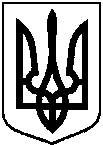 Проєктоприлюднено «__»_________2021 р.Про відмову Дахну Олександру Сергійовичу в наданні дозволу                  на розроблення проекту землеустрою щодо відведення земельної ділянки                  у власність за адресою: м. Суми, біля земельної ділянки  з кадастровим номером 5910136600:17:027:0015, орієнтовною площею 0,1000 га                                     